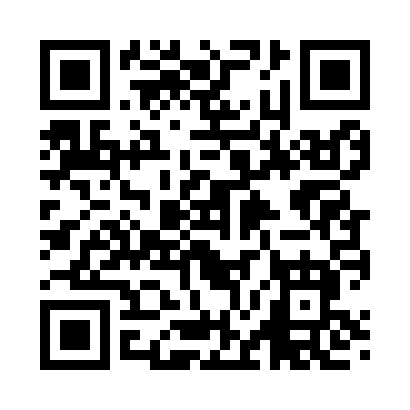 Prayer times for Anglesey, Delaware, USAWed 1 May 2024 - Fri 31 May 2024High Latitude Method: Angle Based RulePrayer Calculation Method: Islamic Society of North AmericaAsar Calculation Method: ShafiPrayer times provided by https://www.salahtimes.comDateDayFajrSunriseDhuhrAsrMaghribIsha1Wed4:396:0212:594:507:579:212Thu4:376:0112:594:507:589:223Fri4:366:0012:594:507:599:244Sat4:345:5912:594:518:009:255Sun4:335:5812:594:518:019:266Mon4:315:5612:594:518:029:287Tue4:305:5512:594:518:039:298Wed4:285:5412:594:528:049:309Thu4:275:5312:594:528:059:3210Fri4:255:5212:594:528:069:3311Sat4:245:5112:594:528:079:3412Sun4:235:5012:594:538:089:3613Mon4:215:4912:594:538:099:3714Tue4:205:4812:594:538:109:3815Wed4:195:4712:594:538:119:4016Thu4:175:4612:594:548:129:4117Fri4:165:4612:594:548:139:4218Sat4:155:4512:594:548:149:4319Sun4:145:4412:594:548:149:4520Mon4:135:4312:594:558:159:4621Tue4:125:4212:594:558:169:4722Wed4:115:4212:594:558:179:4823Thu4:105:4112:594:558:189:5024Fri4:095:4012:594:568:199:5125Sat4:085:4012:594:568:209:5226Sun4:075:391:004:568:209:5327Mon4:065:391:004:568:219:5428Tue4:055:381:004:578:229:5529Wed4:045:381:004:578:239:5630Thu4:035:371:004:578:239:5731Fri4:035:371:004:578:249:58